Espacio Curricular: Geografía de América.Curso: 2° AñoDivisiones: 1ra, 2da, 3ra, 4ta, 5ta y 6taTema: Biomas de AméricaTRABAJO PRÁCTICO N°10Con ayuda del material adjunto responde:1 – ¿Qué es un bioma?2 – Indica que tipo de clima le corresponde a los biomas que se mencionan a continuación, observando y comparando los mapas que se adjuntan:3 – Menciona las principales características de los siguientes biomas:SelvaSabanaBosquesPastizalesTundraDesierto4 – En un mapa de América ubicar los diferentes biomas con sus correspondientes nombres.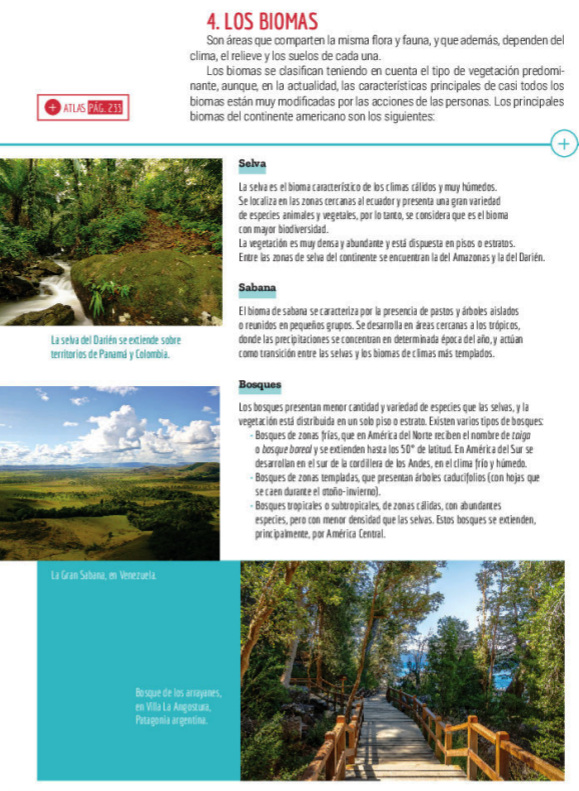 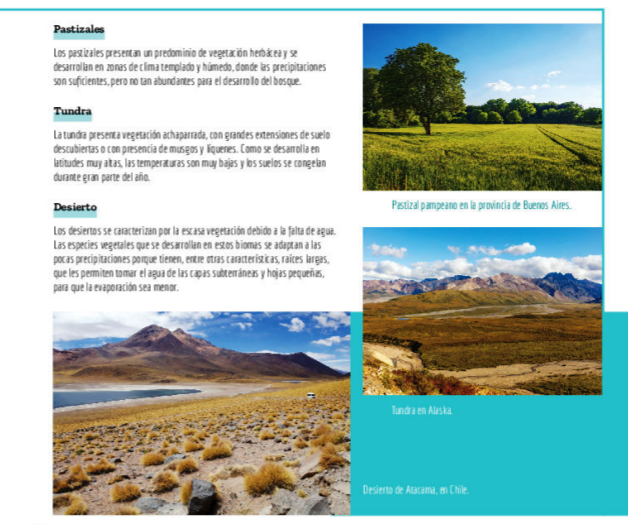 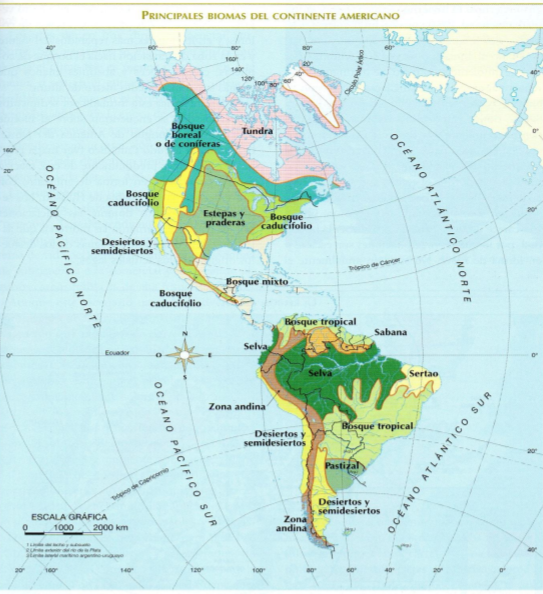 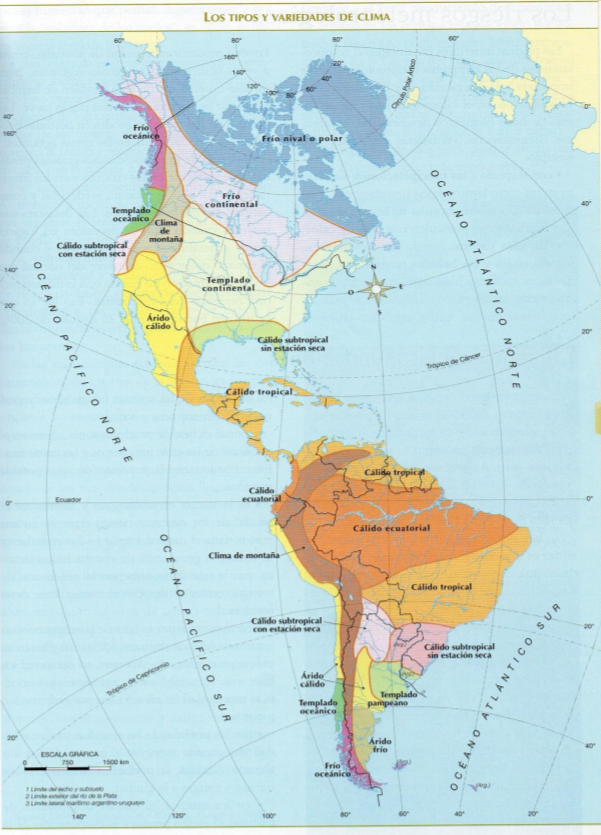 ESCUELA DE COMERCIO Nº1 “JOSÉ ANTONIO CASAS”BiomasClimaSelvaSabanaPastizalBosque boreal o de coníferasBosque caducifolioDesiertoTundraBosque tropical